TNDR reimbursement form 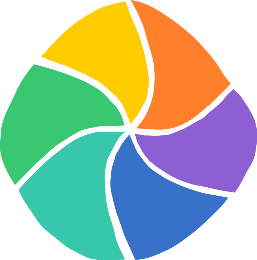 Note: Reimbursements will be done only after physical and electronic copies of the reimbursement form and receipts have been received. Forms have to be submitted before end of the fiscal year, i.e. June 30th preferablySend the paper copies to the TNDR treasurer:Tong YouDepartment of Cell and Molecular Biology, Molecular Biophysics, Uppsala UniversityBox 596751 24 UPPSALA SWEDENSend the scanned copy named YourLastName_Purpose.pdf or YourLastName_TNDRgrant_term.pdf to:tong.you@icm.uu.se
Name Write your name here. DepartmentEmailWrite your departmental email here.Banking detailsSpecify your bank here. Banking detailsWrite down your IBAN here (for international accounts the BIC is also needed).For Swedish banking accounts, specify the bankgiro/plusgiro number.  PurposeSpecify in one or two lines the intended usage for the money. Total amountWrite the total amount of money to be reimbursed (needs to match receipts). Report Only required for TNDR grants. ReceiptsAttach all receipts to this form. Scan the original receipts for the electronic submission.  